Jährliche Abrechnung der von Jäger gearbeiteten StundenDieses Formular bitte retournieren an den Sektionspräsidenten:  Aktivitäten :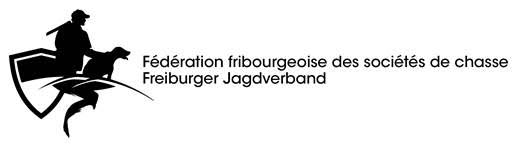                                  Kommission Natur & AktivitätenName :______________________________Vorname :_______________________________Sektion :_______________________________Retour bis : 15. NovemberDatumAktivität und BeschreibungAktivität und BeschreibungOrtStundenKm 12.04.18FNachtzählungen mit WildhüterZonen 302-3045h8604.05.18CInformationsabend für Fährtenverantwortliche für die kantonale PrüfungChalet des Troncs2h28A	Grundausbildung der Kandidaten	Weiterbildung JägerB	Rehkitz-Rettung	Verhütung von StrassenunfällenC	Nachsuche von verletztem Wild	Ausbildung von Schweisshunden	Kantonale Schweisshunde-PrüfungD	Unterhalt und Aufbau von BiotopenE	Verhütung und Behebung von SchädenF	WildzählungenG	Sektionskomitee	Hubertusmesse	Förderung der Jagd